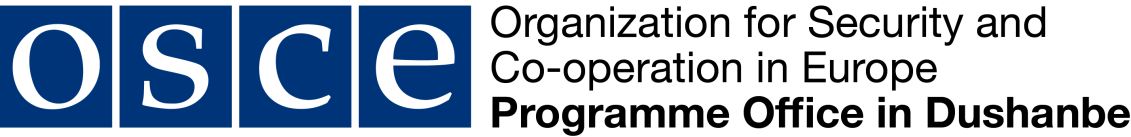 INVITATION TO BIDITB No.: ITB/TAJ/002/2022  Subject:    “Supply and Delivery of Toyota Hilux Pickups for the OSCE Programme Office in Dushanbe”  Full version of the Invitation to Bid can be obtained by sending a request to the following email address: Tenders-TJ@osce.org   The deadline for submission of bids: 9 June 2022, 15:00 hours (GMT+05:00)______________________________________________________________________________Тендер №: ITB/TAJ/002/2022  Предмет закупки: «Поставка автомобилей Тойота для Программного офиса ОБСЕ в Душанбе»Полный пакет тендерных документов можно получить, отправив запрос на электронный адрес: Tenders-TJ@osce.org  Крайний срок подачи предложений: 9 июня 2022 г., в 15:00 часов по местному времени (GMT +05:00).